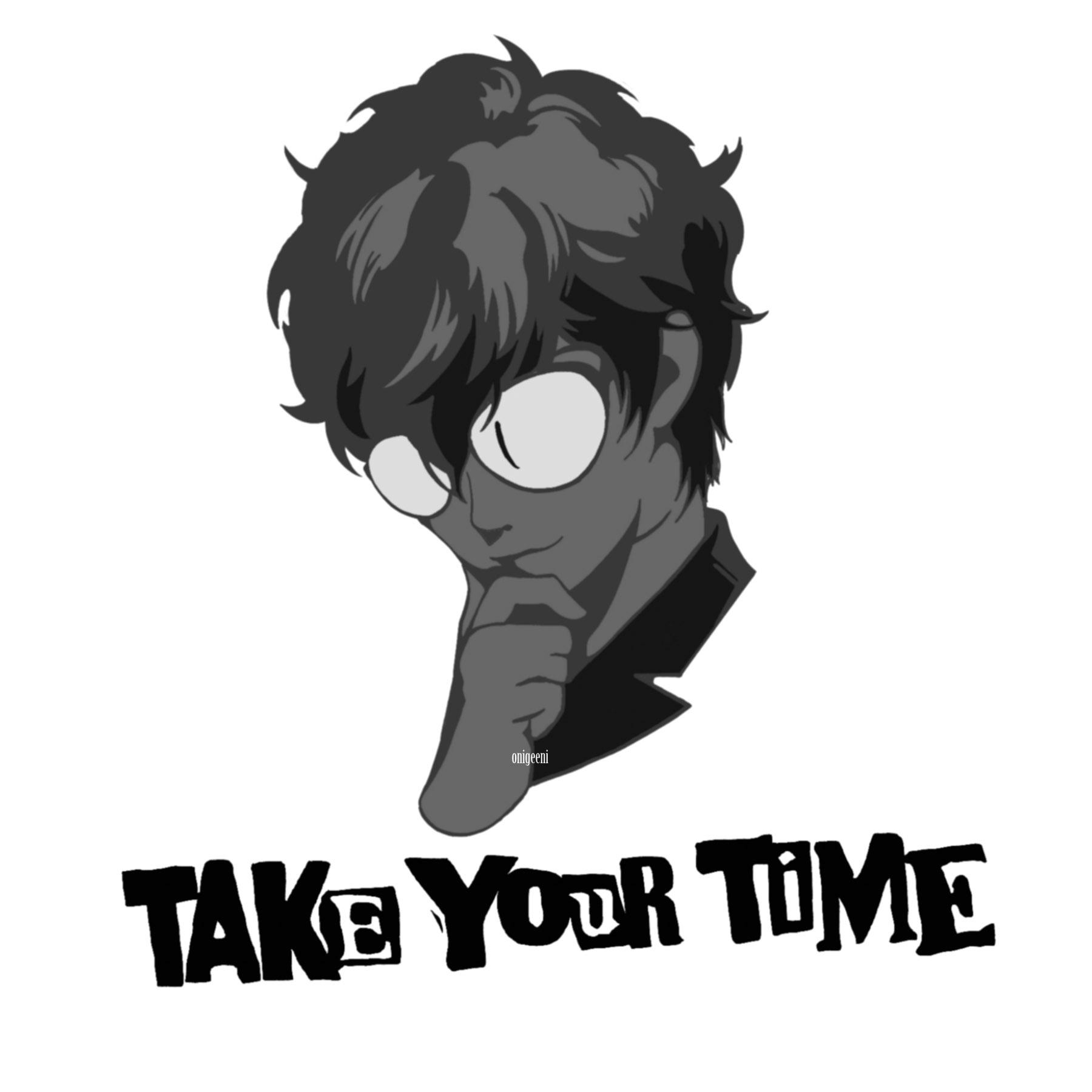 DISCLAIMER: TODAS las actividades en esta guía pueden ser encontradas en el libro de actividades de su curso en las páginas indicadas.
ACTIVITY BOOK, PAGE 5, ACTIVITY 1[ENG] Write in order, then write the correct alternative in the box.[ESP] Escribe en orden, luego escribe la alternativa correcta en el recuadro.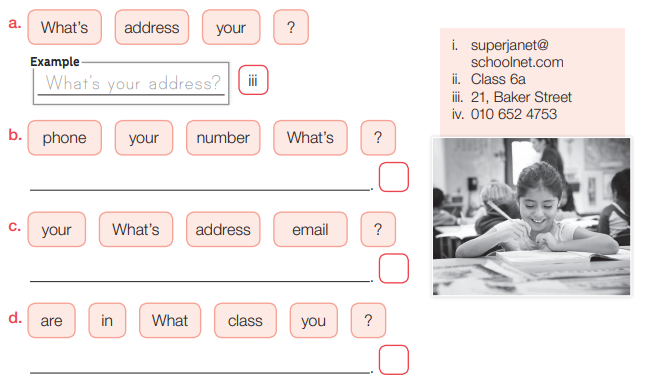 ACTIVITY BOOK, PAGE 5, ACTIVITY 2[ENG] Read and complete the blanks.[ESP] Lee y completa los espacios.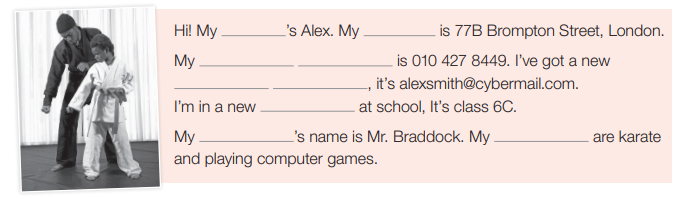 ACTIVITY BOOK, PAGE 5, ACTIVITY 3[ENG] Complete your IT (Information Technologies) club member’s card.
[ESP] Completa tu tarjeta de miembro del club de TI (Tecnologías de la Información / Computación).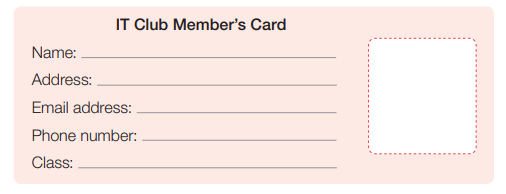 ACTIVITY BOOK, PAGE 6, ACTIVITY 5[ENG] Read the questions and answer.[ESP] Lee las preguntas y responde.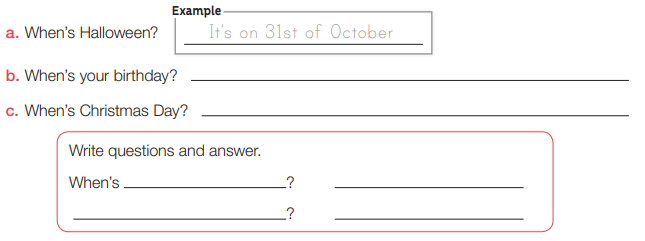 OA5. Comprensión lectora.
OA14. Expresión escrita.